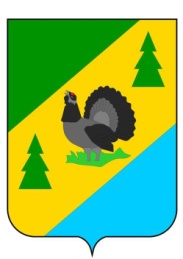 РОССИЙСКАЯ ФЕДЕРАЦИЯИРКУТСКАЯ ОБЛАСТЬАЛЗАМАЙСКОЕ МУНИЦИПАЛЬНОЕ ОБРАЗОВАНИЕАДМИНИСТРАЦИЯРАСПОРЯЖЕНИЕ  № 54 - рг. Алзамайот 6 августа 2020 г.     О назначении должностного лица, ответственного за своевременное и качественное формирование и исполнение кассового плана расходов федерального и областного бюджетов в Алзамайском муниципальном образования В целях благоустройства, изменения внешнего вида города и создания благоприятных условий для проживания на территории Алзамайского муниципального образования,  на основании Федерального закона Российской Федерации от 06.10.2003 г.        № 131-ФЗ «Об общих принципах организации местного самоуправления в Российской Федерации», для координации работы по планированию расходов, своевременному и качественному формированию и исполнению кассового плана, руководствуясь статьей 47 Устава Алзамайского муниципального образования:1. Назначить должностное лицо, ответственное за своевременное и качественное формирование и исполнение кассового плана расходов федерального и областного бюджетов в Алзамайском муниципальном образования – ведущего специалиста отдела по финансам и прогнозу социально-экономического развития администрации Алзамайского муниципального образования – Серову Викторию Викторовну.2. Данное распоряжение подлежит опубликованию в газете «Вестник Алзамайского муниципального образования», а также на официальном сайте администрации Алзамайского муниципального образования в сети Интернет.Глава Алзамайского муниципального образования                                                                                А.В. Лебедев